                    Chewelah Arts Guild Minutes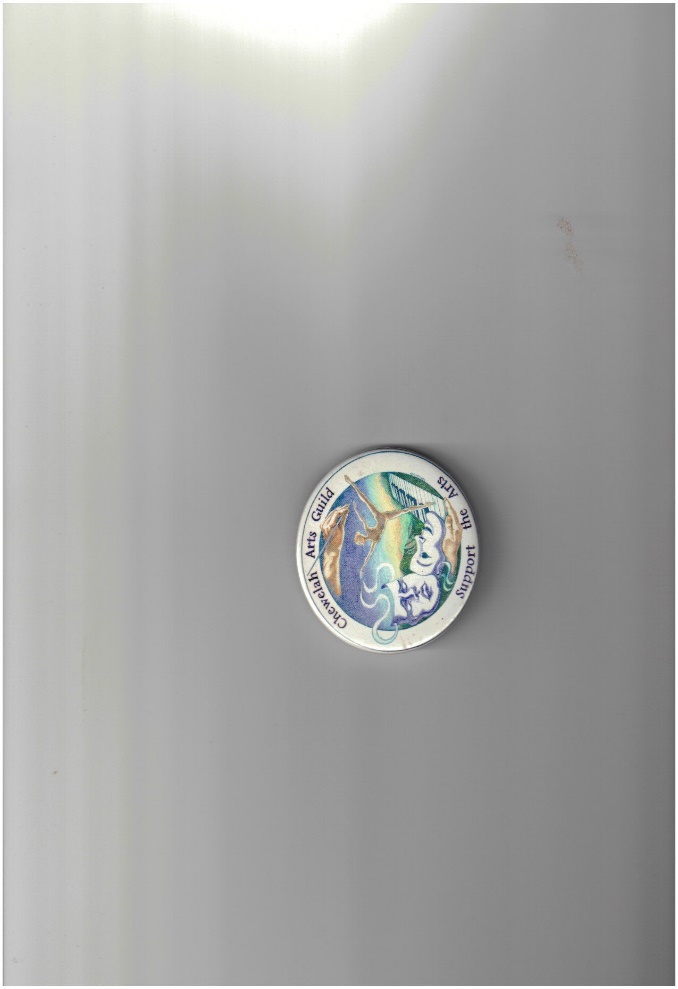 June 19, 2018Meeting called to order by President Dawn McClain at 5:30 pm, Northeast Washington Health Conference Center. 
CORRESPONDENCE:  NoneMINUTES: May 19, 2018. John Grumbach moved the minutes be approved as written, Leslie Seconded, motion carried.TREASURER’S REPORT: Leslie approved and Susanne seconded as presented.  Terry is researching a better interest rate on CAG’s CD, which is up for renewal or a change.COMMITTEE REPORTS:Taste of Chewelah: Taste of Chewelah was a huge success. It was noted that Diane Kinzler did a yeoman’s job organizing this huge and vital annual event successfully. Many reported that attendees were very pleased and happy with the music, food, raffle and auction. In fact it was said that it gets better every year.  Taste of Chewelah revenue was successful on many different levels. Taste of Chewelah Tickets sold out early. The silent auction was a success. The raffle tickets for the Bed & Breakfast, Polar Bear, and the Beautiful Quilt not only did well before the doors opened, but Thelma sold a huge amount of raffle tickets onsite. Children’s Pavilion:  Kay reported that a number of time slots are still open and time is of the essence to get them filled. She passed a sheet around with times needing to be filled for Friday, Saturday and Sunday. There was much discussion regarding different and interesting events that could fill open slots. Bryan Tidwell offered to do back to back story times on Friday and Saturday. The list continued around the tables and tentative commitments are being considered. Kay asked that she be contacted to firm up the schedule ASAP – Friday June 23rd is the deadline.Music Committee:  Robert Nien reported that the Spokane Symphony would not be performing Music on the Mountain this year due to their fees being raised so high CAG would receive negative revenue. Since there is some conflict with other performers, and Chewelah Peak Learning Center having open dates in September, it is being considered Music on the Mountain be moved to May 18th 2019. Robert continued by discussing Joy to the World, December 2, 2018. He mentioned different groups being considered for this fun event.Scholarship – The recipient of the scholarship was very pleased. Dawn suggested next year, CAG remembers to photograph the new recipient and in the materials that go out to the schools with applications, show a list of prior scholarship recipients. PACA – Tom was happy to announce that the inside bathrooms are being tiled, appliances arrived and the roofing is in the works. He also stated that PACA is being well used for different events. Membership: CAG now has A Membership Committee, Diane E. is the Chair. Susanne announced the next meeting is Tuesday, June 26 from 10:00 – 11-00 a.m. in the conference room at the Library.Website: Diane Kinzler is doing a fantastic job with the Website. It was also pointed out on her visit to Chewelah, Annette Roth with Certified Creative District Program stated that the CAG Website is amazing. Ed Broberg took professional pictures of the current CAG Board Members at the June 19 CAG Meeting to be added to the Website. Light Up In The Park: Judy Bean asked if there was interest to continue with Light Up in The Park. John suggested that the event doesn’t have to set any records to be an amazing community event. There was much discussion on how magical this event is to the children in the community as well as the parents being involved with the carving. Many pumpkins are donated. The consensus is that it be continued. Kay and Bill cleaned up the waste from the spent luminaries last year and wanted to be sure that task is assigned to someone, should luminaries be lit again this fall. The date is October 27, 2018. Facebook: Reported that ElizaBeth is doing a good job!  Publicity: Taste of Chewelah - The Bread Basket was voted as the best food, a certificate will be presented to them.Pecha Kucha: Leslie asked that she be notified if anyone has suggestions regarding who might want to do a presentation at future Pecha Kucha events. She also announced that the next presentations will be September 26, 2018Pencil Drawing - No ReportCalendar: No ReportBranding: No ReportArt Show: No ReportRoadside Cleanup: No ReportQuilt Show: Indigo was pleased to share the Committee was a huge success and had received over 100 quilts this year. The vendors were happy, all but one committed to return next year.  The cold water provided was much appreciated. She stated the revenue is estimated at $2k. She stated the entrance fee be raised next year. She is also looking for more volunteers for the set up and tear- down next year.  Leslie moved to approve the Quilt Show and Quilt Show Committee for next year. Susanne seconded, motion carried.OLD BUSUNESS:Certified Creative District Program – Judy Bean was asked by Diane E. to present information on the Certified Creative District Program. Judy gave a very informative presentation. She e-mailed and provided hand-outs and talked about the multi-faceted program. In a nutshell she shared a Creative District is the “Heart of the City”, showcasing a community’s rich arts, cultural and historical heritage, and provide tourism. It would increase the vibrancy and livability of Chewelah. Judy went on to ask for feedback from those who attended one of Annette Roth’s Presentations.  There was a good deal of discussion about how important is to have community COLLABORATION. Some also suggested the need for a paid part-time program manager as part of this potential Creative District Program. It is sometimes unreasonable to rely solely on all-volunteer efforts.Susanne announced that there is a Pre-Planning Meeting on June 28 – 5:00-6:00 p.m. at PACAFund the Basket – Tom reported that David Govedare let him know that he has found another source for funding. John moved that CAG send a letter of support and a thousand dollar donation to David, Leslie seconded, motion carried. Tom offered to write the letter.Lease agreement/tables  – Tom – No ReportMovies in the Park – No ReportNEW BUSINESS:DATES TO REMEMBER: Children’s Pavilion at Chataqua – 7/13/18-7/15/18Pecha Kucha – 9/26/18Light Up in the Park – 10/27/2018Next Meeting: 6/17/2018 Meeting Adjourned at 7:10 pm. Respectfully, Anita TalbottMembers present: Kay Lupton; Tom Bristol; Leslie Kristianson; Susanne Griepp, Dawn McClain; Diane Kinzler, Bill Lupton; Gail Churape; John Grumbach; Judy Bean; Terry Ely, Indigo Kennedy; Ed Broberg; Barney Brockwell, Bryan Tidwell; Karin Velcuty; Barbara Myers; Robert Nien; Thelma McDarment; Anita Talbott